附件3：“青年大学习”网络学习操作流程一、学习平台“北京交通大学”企业号“青春交大”版块二、学习周期2020年全年三、学习要求1.支部全体团员参与；2.每周参与学校发布的主题学习；3.观看视频并完成随堂答题和课后答题即为完成学习。四、学习步骤（1）进入“北京交通大学”企业号（红色标志），选择“青春交大”版块；（2）选择“青年大学习”相关主题学习推送，点击阅读原文进入学习界面；（3）按照提示要求填写“姓名”、“学号”、“支部”，选择所在学院，提交填选内容。；（4）翻看至下一页，选择所在团委，搜索“北京交通大学团委”并提交；（5）开始进入“青年大学习”网上学习，观看视频并完成随堂答题和课后答题即为完成学习。具体操作图例如下：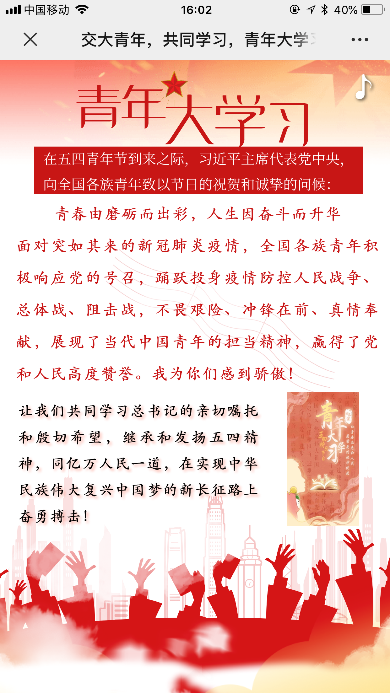 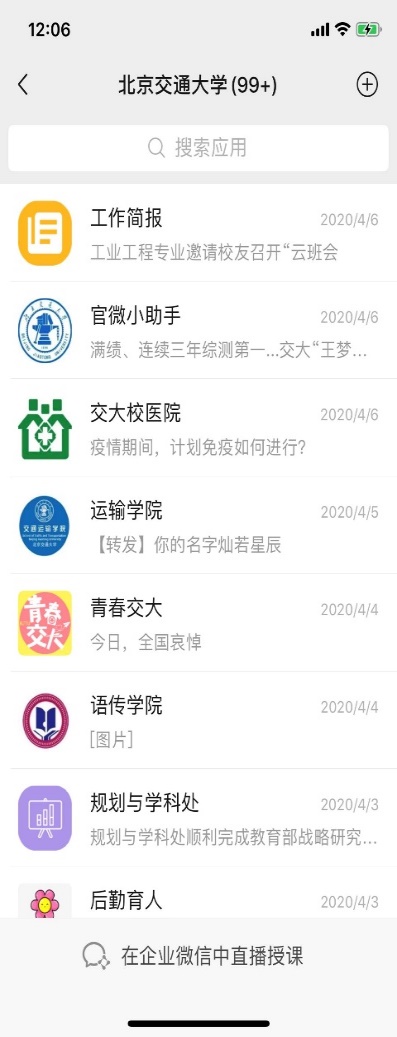 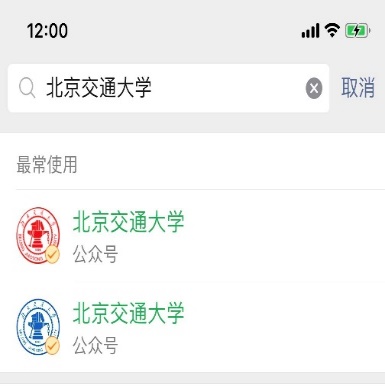 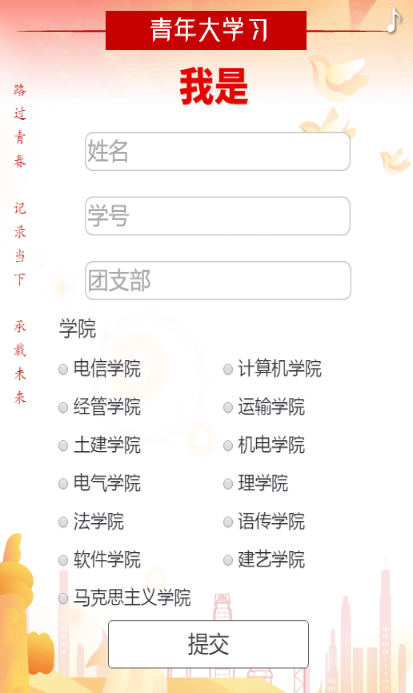 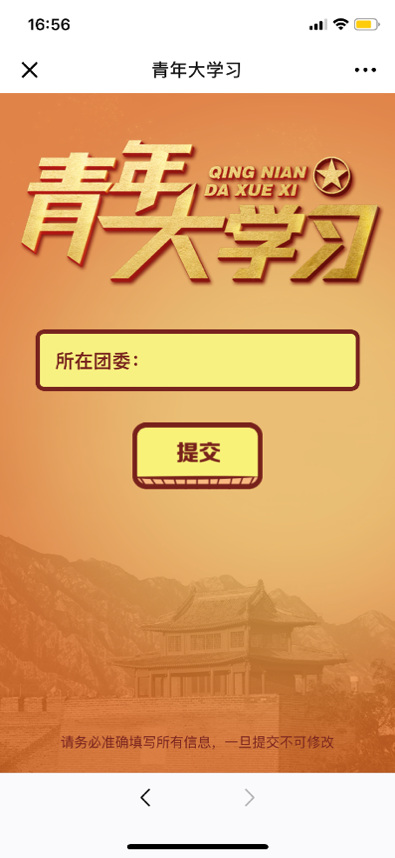 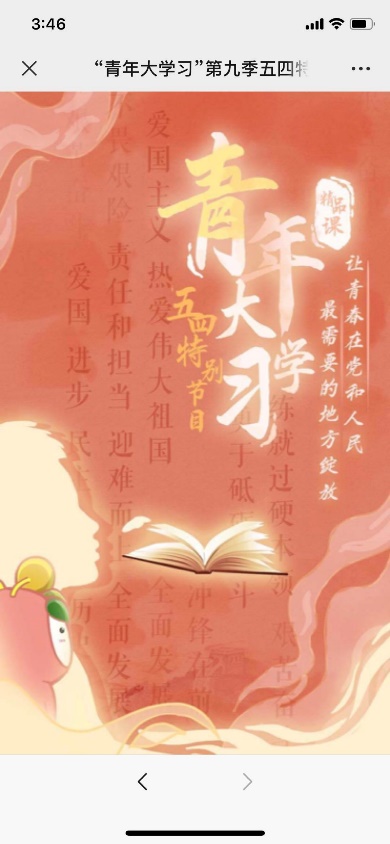 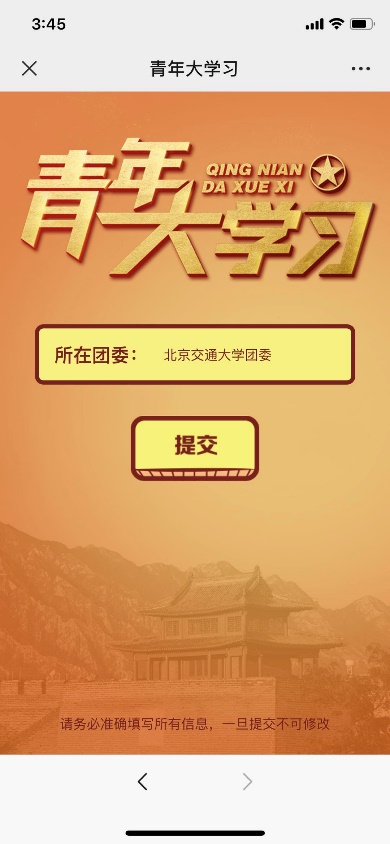 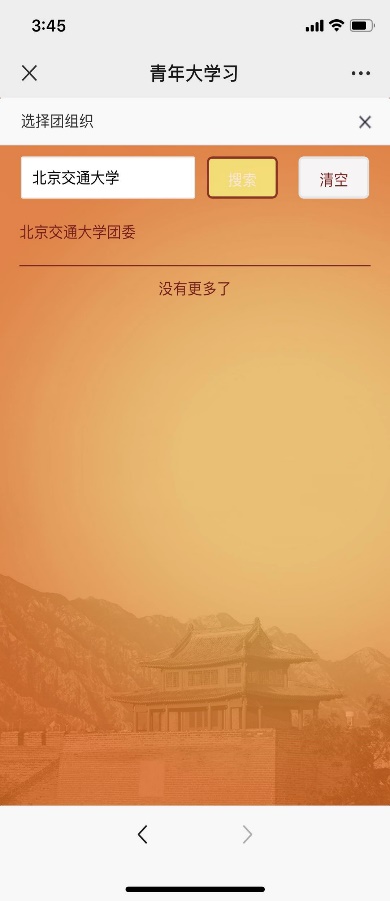 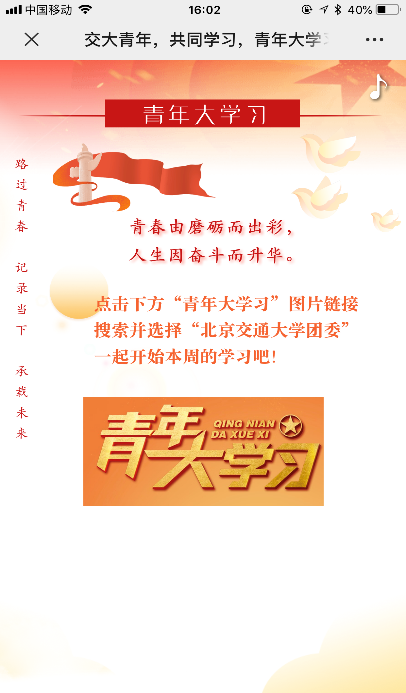 